Финансовые результаты продаж прицепов превысили 80 млрд рублей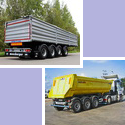 В январе-июле 2020 года емкость рынка новых прицепов и полуприцепов составила 40 млрд руб., что на 4,4% меньше, чем в январе-июле 2019 г. Отрицательная динамика финансовой емкости связана с сокращением продаж новых прицепов на 6,0%.Средневзвешенные цены и финансовая емкость рынка новых прицепов, 
январь-июль 2020 г./2019 г. Источник: Russian Automotive Market Research По итогам января-июля 2020 г. продажи подержанных прицепов упали на 9,1%. Кроме того, снизилась и средневзвешенная цена на них (-1,1%). В связи с этим финансовая емкость вторичного рынка прицепной техники сократилась на 10,1% и составила 43 млрд руб.Средневзвешенные цены и финансовая емкость рынка подержанных прицепов, 
январь-июль 2020 г./2019 г. Источник: Russian Automotive Market ResearchРынок новых прицеповСреди региональных рынков лидером по финансовым результатам стала Московская область. В регионе по итогам января-июля 2020 года было продано новой прицепной техники на 4,7 млрд руб. Емкость рынков Республики Татарстан и Москвы, которые также вошли в тройку лидеров, составила 3,6 млрд руб. и 2,3 млрд руб. соответственно.Наибольший рост финансовой емкости отмечен в Республике Татарстан (+82,4%). По итогам семи месяцев 2020 г. продажи новых прицепов в этом регионе выросли на 91,7%.Также положительная динамика финансовой емкости из ТОР-10 регионов сохранилась в Ханты-Мансийском автономном округе, Челябинской и Ростовской областях. Средневзвешенные цены и финансовая емкость рынка новых прицепов, 
ТОР-10 регионов, январь-июль 2020 г.Источник: Russian Automotive Market ResearchВ январе-июле 2020 года лидером по финансовому результату стал SCHMITZ. На покупку прицепов этого бренда в отчетном периоде было потрачено 6,3 млрд руб. Далее следует бренд ТОНАР, продажи прицепов которого в денежном выражении составили 3,6 млрд руб. Также в первую тройку вошел KRONE с финансовым результатом 2,2 млрд руб.Несмотря на сокращение средневзвешенной цены, наибольший рост финансовой емкости отмечен у бренда GRUNWALD (+30,1%). По итогам семи месяцев 2020 года продажи прицепов GRUNWALD в количественном выражении выросли на 31,0%.Еще четыре бренда из первой десятки – ТОНАР, НЕФАЗ, СЕСПЕЛЬ и УСТ - показали положительную динамику финансовой емкости за счет увеличения продаж прицепов в штуках.Средневзвешенные цены и финансовая емкость рынка новых прицепов, 
ТОР-10 брендов, январь-июль 2020 г.Источник: Russian Automotive Market ResearchРынок подержанных прицеповНа вторичном рынке прицепов наибольшая финансовая емкость в отчетном периоде отмечена в Краснодарском крае – 2,8 млрд руб. Также в лидирующую тройку вошли Московская область и Санкт-Петербург, где на покупку прицепной техники с пробегом было потрачено 2,8 млрд руб. и 2,0 млрд руб. соответственно. Положительная динамика финансовой емкости сохранилась в трех регионах из первой десятки – в Ростовской области, Воронежской области и Ставропольском крае.Средневзвешенные цены и финансовая емкость рынка подержанных прицепов, 
ТОР-10 регионов, январь-июль 2020 г.Источник: Russian Automotive Market ResearchПо итогам января-июля 2020 года лучший финансовый результат принадлежит марке SCHMITZ. На покупку подержанных прицепов данного бренда было потрачено 9,3 млрд руб. Далее следуют марки KRONE и KOEGEL. В рассматриваемом периоде продажи подержанных прицепов KRONE и KOEGEL в денежном выражении составили 5,7 млрд руб. и 1,9 млрд руб. соответственно. У всех трех брендов отмечена отрицательная динамика продаж и финансовой емкости.Положительная динамика финансовой емкости сохранилась у четырех брендов – ТОНАР, СЗАП, GRUNWALD и ГКБ. Средневзвешенные цены и финансовая емкость рынка подержанных прицепов, 
ТОР-10 брендов, январь-июль 2020 г.Источник: Russian Automotive Market ResearchПоказатель2019 (январь-июль)2020 (январь-июль)Прирост/убыль, %Средневзвешенная цена, руб.2 520 0322 564 1801,8Емкость рынка, млн руб.42 23140 381-4,4Показатель2019 (январь-июль)2020 (январь-июль)Прирост/убыль, %Средневзвешенная цена, руб.1 007 920996 869-1,1Емкость рынка, млн руб.48 04343 202-10,1РегионСредневзвешенная цена, руб.Динамика, 2020/2019 гг., %Емкость, 
млн руб.Динамика, 2020/2019 гг., %Московская область2 781 927-1,94 676-12,2Республика Татарстан2 533 370-4,93 60882,4Москва 2 786 2895,62 307-14,2Нижегородская область 2 670 02421,01 738-1,9Санкт-Петербург 2 796 384-6,71 538-39,0Ханты-Мансийский АО2 379 0850,41 45825,9Смоленская область3 340 9770,21 293-54,9Челябинская область 2 580 4041,81 06828,1Краснодарский край2 431 5422,9980-13,9Ростовская область2 403 88219,69047,1БрендСредневзвешенная цена, руб.Динамика, 2020/2019 гг., %Емкость, 
млн руб.Динамика, 2020/2019 гг., %SCHMITZ3 565 5222,16 265-9,3ТОНАР 2 126 3586,23 58714,4KRONE3 216 9622,82 217-37,2НЕФАЗ 1 454 6449,51 84610,8СЕСПЕЛЬ2 786 083-0,41 71911,5KAESSBOHRER2 945 2103,51 546-24,9GRUNWALD 2 662 821-0,71 50730,1WIELTON2 812 1907,61 254-11,8KOEGEL 2 616 7738,21 188-26,0УСТ2 439 248-0,11 00015,8РегионСредневзвешенная цена, руб.Динамика, 2020/2019 гг., %Емкость, 
млн руб.Динамика, 2020/2019 гг., %Краснодарский край 959 9413,62 848-1,3Московская область1 155 198-0,52 769-13,9Санкт-Петербург1 163 569-4,11 992-11,9Республика Татарстан1 071 093-2,21 961-12,0Москва 1 152 9240,01 652-9,1Ростовская область858 410-4,01 6480,1Воронежская область 906 338-0,91 11817,8Ставропольский край 880 030-1,81 0981,4Самарская область1 006 2544,31 040-14,4Свердловская область1 061 0771,9972-8,8БрендСредневзвешенная цена, руб.Динамика, 2020/2019 гг., %Емкость, 
млн руб.Динамика, 2020/2019 гг., %SCHMITZ1 232 596-5,59 284-16,1KRONE1 198 042-0,35 720-7,4KOEGEL975 017-6,51 867-22,9ТОНАР 934 584-4,21 73919,6НЕФАЗ627 411-5,41 481-12,0СЗАП424 9661,91 4456,9WIELTON1 450 064-0,91 256-0,6GRUNWALD 1 557 783-1,49975,5KAESSBOHRER1 852 428-11,3945-10,0ГКБ616 5708,892812,6